                                                                                  Проєкт Ірина БАРАБУХ     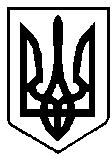 ВАРАСЬКА МІСЬКА РАДАВИКОНАВЧИЙ КОМІТЕТВАРАСЬКОЇ МІСЬКОЇ РАДИ                  Р І Ш Е Н Н Я                            16 вересня 2022 року	                                               №310-ПРВ-22-7210Розглянувши звіт про виконання фінансового плану комунального некомерційного підприємства Вараської міської ради «Вараський центр первинної медичної допомоги», з метою здійснення контролю за фінансово-господарською діяльністю, підвищення ефективності роботи  комунальних  підприємств громади,  на  виконання рішення виконавчого комітету Вараської міської ради від 23.06.2022 №187-РВ-22 «Про затвердження Порядку складання, затвердження та контролю виконання фінансових планів комунальних підприємств Вараської міської ради №7200-П-02», керуючись статтями 17, 27, 59 Закону України «Про місцеве самоврядування в Україні», виконавчий комітет Вараської міської ради                                               В И Р І Ш И В:Звіт про виконання фінансового плану комунального некомерційного підприємства Вараської міської ради «Вараський центр первинної медичної допомоги» за ІІ квартал 2022 року  №7500-СЗ-13-22, взяти до відома (додається).Комунальному некомерційному підприємству Вараської міської ради «Вараський центр первинної медичної допомоги» постійно вживати заходів щодо підвищення прибуткових показників підприємства та оптимізації витрат.Контроль за виконанням даного рішення покласти на заступника міського голови з питань діяльності виконавчих органів ради Ігоря ВОСКОБОЙНИКА.Міський голова                                                           Олександр МЕНЗУЛПро розгляд звіту щодо виконання фінансового плану комунального некомерційного підприємства Вараської міської ради «Вараський центр первинної медичної допомоги» за ІІ квартал 2022 року  №7500-СЗ-13-22